96 WATT 24V PLUG IN DRIVER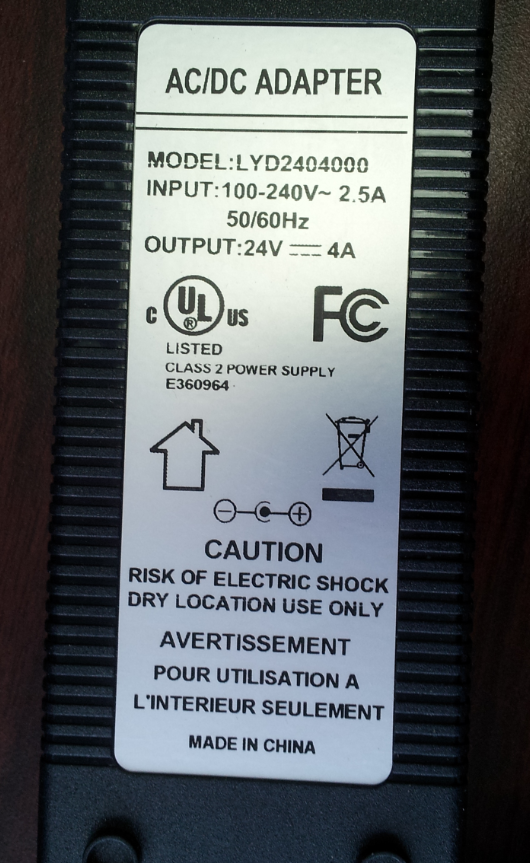 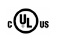                 E360964Class 2Input:    100-240VAC 2.5A 50/60HzOutput: 24V DC 4 Amp1.5” D x 2.4” W x 6” L